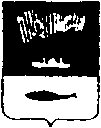 АДМИНИСТРАЦИЯ ГОРОДА МУРМАНСКАП О С Т А Н О В Л Е Н И ЕО внесении изменений в постановление администрациигорода Мурманска от 04.07.2017 № 2174 «Об утверждении 
Положения о рабочей группе по решению социально значимых
вопросов в интересах военнослужащих войсковых частей, расположенных на территории муниципального образования
город Мурманск, и членов их семей»В соответствии с Федеральным законом от 06.10.2003 № 131-ФЗ 
«Об общих принципах организации местного самоуправления в Российской Федерации», Уставом муниципального образования город Мурманск, в целях повышения эффективности работы социального обеспечения военнослужащих войсковых частей, расположенных на территории муниципального образования город Мурманск, и членов их семей п о с т а н о в л я ю:Внести в постановление администрации города Мурманска 
от 04.07.2017 № 2174 «Об утверждении Положения о рабочей группе по решению социально значимых вопросов в интересах военнослужащих войсковых частей, расположенных на территории муниципального образования город Мурманск, и членов их семей» (далее - постановление) следующие изменения:- в наименовании и пункте 1 постановления слова «рабочая группа по решению социально значимых вопросов в интересах военнослужащих» заменить словами «межведомственная комиссия для решения вопросов социального обеспечения военнослужащих» в соответствующих падежах.2. Внести в приложение к постановлению следующие изменения:- в наименовании и пункте 1.1.приложения к постановлению слова «рабочая группа по решению социально значимых вопросов в интересах военнослужащих» заменить словами «межведомственная комиссия для решения вопросов социального обеспечения военнослужащих» в соответствующих падежах;- по всему тексту приложения к постановлению слова «рабочая группа» заменить словами «межведомственная комиссия» в соответствующих падежах.3.Отделуинформационно-техническогообеспечения и защиты информации администрации города Мурманска (Кузьмин А.Н.) разместить настоящее постановление с приложением на официальном сайте администрации города Мурманска в сети Интернет.4.Редакции газеты «Вечерний Мурманск» (Хабаров В.А.) опубликовать настоящее постановление с приложением.5. Настоящее постановление вступает в силу со дня официального опубликования.6. Контроль за выполнением настоящего постановления возложить на заместителя главы администрации города Мурманска Розыскула В.П.Глава администрациигорода Мурманска								   А.И. Сысоев